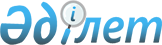 О внесении изменений и дополнений в решение Коксуского районного маслихата от 19 декабря 2014 года № 38-1 "О бюджете Коксуского района на 2015-2017 годы"
					
			Утративший силу
			
			
		
					Решение Коксуского районного маслихата Алматинской области от 09 ноября 2015 года № 47-1. Зарегистрировано Департаментом юстиции Алматинской области 18 ноября 2015 года № 3563. Утратило силу решением Коксуского районного маслихата Алматинской области от 06 мая 2016 года № 3-5      Сноска. Утратило силу решением Коксуского районного маслихата Алматинской области от 06.05.2016 № 3-5.

      В соответствии с пунктом 4 статьи 106 Бюджетного кодекса Республики Казахстан от 04 декабря 2008 года, подпунктом 1) пункта 1 статьи 6 Закона Республики Казахстан от 23 января 2001 года "О местном государственном управлении и самоуправлении в Республике Казахстан", Коксуский районный маслихат РЕШИЛ:

      1. Внести в решение Коксуского районного маслихата от 19 декабря 2014 года № 38-1 "О бюджете Коксуского района на 2015-2017 годы" (зарегистрированного в Реестре государственной регистрации нормативных правовых актов от 26 декабря 2014 года № 2973, опубликованного в районной газете "Нурлы Коксу" от 9 января 2015 года № 2 (4729)), в решение Коксуского районного маслихата от 6 февраля 2015 года № 40-1 "О внесении изменений в решение Коксуского районного маслихата от 19 декабря 2014 года № 38-1 "О бюджете Коксуского района на 2015-2017 годы" (зарегистрированного в Реестре государственной регистрации нормативных правовых актов от 16 февраля 2015 года № 3054, опубликованного в районной газете "Нурлы Коксу" от 27 февраля 2015 года № 9 (4736)), в решение Коксуского районного маслихата от 26 мая 2015 года № 42-1 "О внесении изменений в решение Коксуского районного маслихата от 19 декабря 2014 года № 38-1 "О бюджете Коксуского района на 2015-2017 годы" (зарегистрированного в Реестре государственной регистрации нормативных правовых актов от 9 июня 2015 года № 3209, опубликованного в районной газете "Нурлы Коксу" от 19 июня 2015 года № 25 (4752)), в решение Коксуского районного маслихата от 4 сентября 2015 года № 45-1 "О внесении изменений в решение Коксуского районного маслихата от 19 декабря 2014 года № 38-1 "О бюджете Коксуского района на 2015-2017 годы" (зарегистрированного в Реестре государственной регистрации нормативных правовых актов от 10 сентября 2015 года № 3393, опубликованного в районной газете "Нурлы Коксу" от 18 сентября 2015 года № 38 (4765)) следующие изменения и дополнения:

      пункт 1 указанного решения изложить в новой редакции:

      "1. Утвердить районный бюджет на 2015-2017 годы согласно приложениям 1, 2 и 3 соответственно, в том числе на 2015 год в следующих объемах:

      1) доходы 4786777 тысяч тенге, в том числе: 

      налоговые поступления 173840 тысяч тенге; 

      неналоговые поступления 11045 тысяч тенге; 

      поступления от продажи основного капитала 7372 тысячи тенге;

      поступления трансфертов 4594520 тысяч тенге, в том числе:

      целевые текущие трансферты 1306890 тысяч тенге;

      целевые трансферты на развитие 1119103 тысяч тенге;

      субвенции 2168527 тысяч тенге; 

      2) затраты 4799364 тысяч тенге;

      3) чистое бюджетное кредитование 46224 тысяч тенге, в том числе: 

      бюджетные кредиты 65376 тысяч тенге; 

      погашение бюджетных кредитов 19152 тысячи тенге;

      4) сальдо по операциям с финансовыми активами 27208 тысяч тенге;

      5) дефицит (профицит) бюджета (-) 86019 тысяч тенге;

      6) финансирование дефицита (использование профицита) бюджета 86019 тысяч тенге".

      дополнить пунктом 3-1:

      "3-1. Учесть, что в районном бюджете на 2015 год предусмотрены трансферты органам местного самоуправления в сумме 382 тысяч тенге, согласно приложению 5.

      Акимам сельских округов обеспечить эффективное использование бюджетных средств, поступающих на контольный счет наличности местного самоуправления".

      2. Приложение 1 к указанному решению изложить в новой редакции согласно приложению 1 к настоящему решению.

      3. Указанное решение дополнить приложением 5 согласно приложению 2 к настоящему решению.

      4. Контроль за исполнением данного решения возложить на постоянную комиссию районного маслихата "По вопросам экономического развития района, местного бюджета, охраны природы и сельского хозяйства".

      5. Возложить на руководителя государственного учреждения "Отдел экономики и бюджетного планирования Коксуского района" (по согласованию Нурмухамбетов С. С.) опубликование настоящего решения после государственной регистрации в органах юстиции в официальных и периодических печатных изданиях, а также на интернет-ресурсе, определяемом Правительством Республики Казахстан и на интернет-ресурсе районного маслихата.

      6. Настоящее решение вводится в действие с 1 января 2015 года.

 Бюджет Коксуского района на 2015 год Распределение трансфертов органам местного самоупрвления
					© 2012. РГП на ПХВ «Институт законодательства и правовой информации Республики Казахстан» Министерства юстиции Республики Казахстан
				
      Председатель сессии

      Коксукого районного

      маслихата

О. Нуртаев

      Секретарь Коксукого 

      районного маслихата

А. Досымбеков
Приложение 1 к решению Коксуского районного маслихата от 9 ноября 2015 года № 47-1 "О внесении изменений и дополнений в решение Коксуского районного маслихата от 19 декабря 2014 года № 38-1 "О бюджете Коксуского района на 2015-2017 годы"Приложение 1 утвержденное решением Коксуского районного маслихата от 19 декабря 2014 года № 38-1 "О бюджете Коксуского района на 2015-2017 годы"Категория

Категория

Категория

Категория

Класс

Класс

Класс

Сумма

Подкласс

Подкласс

(тысяч тенге)

Наименование

I. Доходы

4786777

1

Налоговые поступления

173840

01

Подоходный налог

28003

2

Индивидуальный подоходный налог

28003

04

Hалоги на собственность

124529

1

Hалоги на имущество

74664

3

Земельный налог

5015

4

Hалог на транспортные средства

43350

5

Единый земельный налог

1500

05

Внутренние налоги на товары, работы и услуги

14769

2

Акцизы

2150

3

Поступления за использование природных и других ресурсов

2470

4

Сборы за ведение предпринимательской и профессиональной деятельности

10149

08

Обязательные платежи, взимаемые за совершение юридически значимых действий и (или) выдачу документов уполномоченными на то государственными органами или должностными лицами

6539

1

Государственная пошлина

6539

2

Неналоговые поступления

11045

01

Доходы от государственной собственности

2746

1

Поступления части чистого дохода государственных предприятий

23

5

Доходы от аренды имущества, находящегося в государственной собственности

2723

04

Штрафы, пени, санкции, взыскания, налагаемые государственными учреждениями, финансируемыми из государственного бюджета, а также содержащимися и финансируемыми из бюджета (сметы расходов) Национального Банка Республики Казахстан 

1616

1

Штрафы, пени, санкции, взыскания, налагаемые государственными учреждениями, финансируемыми из государственного бюджета, а также содержащимися и финансируемыми из бюджета (сметы расходов) Национального Банка Республики Казахстан, за исключением поступлений от организаций нефтяного сектора 

1616

06

Прочие неналоговые поступления

6683

1

Прочие неналоговые поступления

6683

3

Поступления от продажи основного капитала

7372

01

Продажа государственного имущества, закрепленного за государственными учреждениями

5335

1

Продажа государственного имущества, закрепленного за государственными учреждениями

5335

03

Продажа земли и нематериальных активов

2037

1

Продажа земли

2037

4

Поступления трансфертов 

4594520

02

Трансферты из вышестоящих органов государственного управления

4594520

2

Трансферты из областного бюджета

4594520

Функциональная группа

Функциональная группа

Функциональная группа

Функциональная группа

Функциональная группа

Функциональная подгруппа

Функциональная подгруппа

Функциональная подгруппа

Функциональная подгруппа

Администратор бюджетных программ

Администратор бюджетных программ

Администратор бюджетных программ

Сумма

Программа

Программа

(тысяч тенге)

Наименование

II. Затраты

4799364

01

Государственные услуги общего характера

251833

1

Представительные, исполнительные и другие органы, выполняющие общие функции государственного управления

227116

112

Аппарат маслихата района (города областного значения)

13138

001

Услуги по обеспечению деятельности маслихата района (города областного значения)

13138

122

Аппарат акима района (города областного значения)

69485

001

Услуги по обеспечению деятельности акима района (города областного значения)

68224

003

Капитальные расходы государственных органов

1261

123

Аппарат акима района в городе, города районного значения, поселка, села, сельского округа

144493

001

Услуги по обеспечению деятельности акима района в городе, города районного значения, поселка, села, сельского округа

144278

022

Капитальные расходы государственных органов

215

2

Финансовая деятельность

12294

452

Отдел финансов района (города областного значения)

12294

001

Услуги по реализации государственной политики в области исполнения бюджета района и управления коммунальной собственностью района (города областного значения)

10628

003

Проведение оценки имущества в целях налогообложения

474

010

Приватизация, управление коммунальным имуществом, постприватизационная деятельность и регулирование споров, связанных с этим

1054

018

Капитальные расходы государственных органов

138

5

Планирование и статистическая деятельность

12423

453

Отдел экономики и бюджетного планирования района (города областного значения)

12423

001

Услуги по реализации государственной политики в области формирования и развития экономической политики, системы государственного планирования 

11995

004

Капитальные расходы государственных органов

428

02

Оборона

95399

1

Военные нужды

1310

122

Аппарат акима района (города областного значения)

1310

005

Мероприятия в рамках исполнения всеобщей воинской обязанности

1310

2

Организация работы по чрезвычайным ситуациям

94089

122

Аппарат акима района (города областного значения)

94089

006

Предупреждение и ликвидация чрезвычайных ситуаций масштаба района (города областного значения)

93824

007

Мероприятия по профилактике и тушению степных пожаров районного (городского) масштаба, а также пожаров в населенных пунктах, в которых не созданы органы государственной противопожарной службы

265

03

Общественный порядок, безопасность, правовая, судебная, уголовно-исполнительная деятельность

325

9

Прочие услуги в области общественного порядка и безопасности

325

485

Отдел пассажирского транспорта и автомобильных дорог района (города областного значения)

325

021

Обеспечение безопасности дорожного движения в населенных пунктах

325

04

Образование

3021319

1

Дошкольное воспитание и обучение

374875

464

Отдел образования района (города областного значения)

374875

009

Обеспечение деятельности организаций дошкольного воспитания и обучения

74965

040

Реализация государственного образовательного заказа в дошкольных организациях образования

299910

2

Начальное, основное среднее и общее среднее образование

1720506

123

Аппарат акима района в городе, города районного значения, поселка, села, сельского округа

1873

005

Организация бесплатного подвоза учащихся до школы и обратно в сельской местности

1873

464

Отдел образования района (города областного значения)

1681716

003

Общеобразовательное обучение

1642224

006

Дополнительное образование для детей 

39492

465

Отдел физической культуры и спорта района (города областного значения)

36917

017

Дополнительное образование для детей и юношества по спорту

36917

9

Прочие услуги в области образования

925938

464

Отдел образования района (города областного значения)

428294

001

Услуги по реализации государственной политики на местном уровне в области образования 

11105

004

Информатизация системы образования в государственных учреждениях образования района (города областного значения)

10924

005

Приобретение и доставка учебников, учебно-методических комплексов для государственных учреждений образования района (города областного значения)

48858

007

Проведение школьных олимпиад, внешкольных мероприятий и конкурсов районного (городского) масштаба

1869

015

Ежемесячные выплаты денежных средств опекунам (попечителям) на содержание ребенка-сироты (детей-сирот), и ребенка (детей), оставшегося без попечения родителей 

9624

022

Выплата единовременных денежных средств казахстанским гражданам, усыновившим (удочерившим) ребенка (детей)-сироту и ребенка (детей), оставшегося без попечения родителей

149

067

Капитальные расходы подведомственных государственных учреждений и организаций

345765

467

Отдел строительства района (города областного значения)

497644

037

Строительство и реконструкция объектов образования

497644

06

Социальная помощь и социальное обеспечение

173640

1

Социальное обеспечение

1378

464

Отдел образования района (города областного значения)

1378

030

Содержание ребенка (детей), переданного патронатным воспитателям

1378

2

Социальная помощь

152766

451

Отдел занятости и социальных программ района (города областного значения)

152766

002

Программа занятости

35624

004

Оказание социальной помощи на приобретение топлива специалистам здравоохранения, образования, социального обеспечения, культуры, спорта и ветеринарии сельской местности в соответствии с законодательством Республики Казахстан

18822

005

Государственная адресная социальная помощь

884

006

Оказание жилищной помощи

5719

007

Социальная помощь отдельным категориям нуждающихся граждан по решениям местных представительных органов

15323

010

Материальное обеспечение детей-инвалидов, воспитывающихся и обучающихся на дому

2608

014

Оказание социальной помощи нуждающимся гражданам на дому

22725

016

Государственные пособия на детей до 18 лет

31688

017

Обеспечение нуждающихся инвалидов обязательными гигиеническими средствами и предоставление услуг специалистами жестового языка, индивидуальными помощниками в соответствии с индивидуальной программой реабилитации инвалида

7293

052

Проведение мероприятий, посвященных семидесятилетию Победы в Великой Отечественной войне

12080

9

Прочие услуги в области социальной помощи и социального обеспечения

19496

451

Отдел занятости и социальных программ района (города областного значения)

19496

001

Услуги по реализации государственной политики на местном уровне в области обеспечения занятости и реализации социальных программ для населения

14663

011

Оплата услуг по зачислению, выплате и доставке пособий и других социальных выплат

1489

021

Капитальные расходы государственных органов

70

050

Реализация Плана мероприятий по обеспечению прав и улучшению качества жизни инвалидов

3274

07

Жилищно-коммунальное хозяйство

767434

1

Жилищное хозяйство

491429

463

Отдел земельных отношений района (города областного значения)

14348

016

Изъятие земельных участков для государственных нужд 

14348

467

Отдел строительства района (города областного значения)

452456

003

Проектирование и (или) строительство, реконструкция жилья коммунального жилищного фонда 

397801

004

Проектирование, развитие и (или) обустройство инженерно-коммуникационной инфраструктуры 

54655

487

Отдел жилищно-коммунального хозяйства и жилищной инспекции района (города областного значения)

24625

001

Услуги по реализации государственной политики на местном уровне в области жилищно-коммунального хозяйства и жилищного фонда

8272

006

Обеспечение жильем отдельных категорий граждан

10894

032

Капитальные расходы подведомственных государственных учреждений и организаций

3453

041

Ремонт и благоустройство объектов в рамках развития городов и сельских населенных пунктов по Дорожной карте занятости 2020

2006

2

Коммунальное хозяйство

192118

487

Отдел жилищно-коммунального хозяйства и жилищной инспекции района (города областного значения)

192118

016

Функционирование системы водоснабжения и водоотведения

54323

028

Развитие коммунального хозяйства

21261

029

Развитие системы водоснабжения и водоотведения 

116534

3

Благоустройство населенных пунктов

83887

123

Аппарат акима района в городе, города районного значения, поселка, села, сельского округа

35194

008

Освещение улиц населенных пунктов

11882

009

Обеспечение санитарии населенных пунктов

8519

011

Благоустройство и озеленение населенных пунктов

14793

487

Отдел жилищно-коммунального хозяйства и жилищной инспекции района (города областного значения)

48693

017

Обеспечение санитарии населенных пунктов

1032

030

Благоустройство и озеленение населенных пунктов

47661

08

Культура, спорт, туризм и информационное пространство

133183

1

Деятельность в области культуры

75454

455

Отдел культуры и развития языков района (города областного значения)

75454

003

Поддержка культурно-досуговой работы

75454

2

Спорт

15216

465

Отдел физической культуры и спорта района (города областного значения)

11216

001

Услуги по реализации государственной политики на местном уровне в сфере физической культуры и спорта

5030

006

Проведение спортивных соревнований на районном (города областного значения) уровне

1337

007

Подготовка и участие членов сборных команд района (города областного значения) по различным видам спорта на областных спортивных соревнованиях

4711

32

Капитальные расходы подведомственных государственных учреждений и организаций

138

467

Отдел строительства района (города областного значения)

4000

008

Развитие объектов спорта

4000

3

Информационное пространство

19453

455

Отдел культуры и развития языков района (города областного значения)

17446

006

Функционирование районных (городских) библиотек

16691

007

Развитие государственного языка и других языков народа Казахстана

755

456

Отдел внутренней политики района (города областного значения)

2007

002

Услуги по проведению государственной информационной политики

2007

9

Прочие услуги по организации культуры, спорта, туризма и информационного пространства

23060

455

Отдел культуры и развития языков района (города областного значения)

11430

001

Услуги по реализации государственной политики на местном уровне в области развития языков и культуры

5405

032

Капитальные расходы подведомственных государственных учреждений и организаций

6025

456

Отдел внутренней политики района (города областного значения)

11630

001

Услуги по реализации государственной политики на местном уровне в области информации, укрепления государственности и формирования социального оптимизма граждан

11630

10

Сельское, водное, лесное, рыбное хозяйство, особо охраняемые природные территории, охрана окружающей среды и животного мира, земельные отношения

162204

1

Сельское хозяйство

77329

453

Отдел экономики и бюджетного планирования района (города областного значения)

15574

099

Реализация мер по оказанию социальной поддержки специалистов

15574

462

Отдел сельского хозяйства района (города областного значения)

40903

001

Услуги по реализации государственной политики на местном уровне в сфере сельского хозяйства

40903

473

Отдел ветеринарии района (города областного значения)

20852

001

Услуги по реализации государственной политики на местном уровне в сфере ветеринарии

8799

006

Организация санитарного убоя больных животных

1263

007

Организация отлова и уничтожения бродячих собак и кошек

1400

008

Возмещение владельцам стоимости изымаемых и уничтожаемых больных животных, продуктов и сырья животного происхождения

7370

009

Проведение ветеринарных мероприятий по энзоотическим болезням животных

1544

010

Проведение мероприятий по идентификации сельскохозяйственных животных

476

6

Земельные отношения

7255

463

Отдел земельных отношений района (города областного значения)

7255

001

Услуги по реализации государственной политики в области регулирования земельных отношений на территории района (города областного значения)

7075

007

Капитальные расходы государственных органов

180

9

Прочие услуги в области сельского, водного, лесного, рыбного хозяйства, охраны окружающей среды и земельных отношений

77620

473

Отдел ветеринарии района (города областного значения)

77620

011

Проведение противоэпизоотических мероприятий

77620

11

Промышленность, архитектурная, градостроительная и строительная деятельность

14301

2

Архитектурная, градостроительная и строительная деятельность

14301

467

Отдел строительства района (города областного значения)

8404

001

Услуги по реализации государственной политики на местном уровне в области строительства

8404

468

Отдел архитектуры и градостроительства района (города областного значения)

5897

001

Услуги по реализации государственной политики в области архитектуры и градостроительства на местном уровне 

5897

12

Транспорт и коммуникации

121928

1

Автомобильный транспорт

116831

485

Отдел пассажирского транспорта и автомобильных дорог района (города областного значения)

116831

023

Обеспечение функционирования автомобильных дорог

116831

9

Прочие услуги в сфере транспорта и коммуникаций

5097

485

Отдел пассажирского транспорта и автомобильных дорог района (города областного значения)

5097

001

Услуги по реализации государственной политики на местном уровне в области пассажирского транспорта и автомобильных дорог 

4944

003

Капитальные расходы государственных органов

153

13

Прочие

44234

3

Поддержка предпринимательской деятельности и защита конкуренции

6368

469

Отдел предпринимательства района (города областного значения)

6368

001

Услуги по реализации государственной политики на местном уровне в области развития предпринимательства 

5368

004

Капитальные расходы государственных органов

1000

9

Прочие

37866

123

Аппарат акима района в городе, города районного значения, поселка, села, сельского округа

36325

040

Реализация мер по содействию экономическому развитию регионов в рамках Программы "Развитие регионов" 

36325

452

Отдел финансов района (города областного значения)

1541

012

Резерв местного исполнительного органа района (города областного значения) 

1541

14

Обслуживание долга

30

1

Обслуживание долга

30

452

Отдел финансов района (города областного значения)

30

13

Обслуживание долга местных исполнительных органов по выплате вознаграждений и иных платежей по займам из областного бюджета

30

15

Трансферты

13534

1

Трансферты

13534

452

Отдел финансов района (города областного значения)

13534

006

Возврат неиспользованных (недоиспользованных) целевых трансфертов

13142

016

Возврат, использованных не по целевому назначению целевых трансфертов

10

051

Трансферты органам местного самоуправления

382

III. Чистое бюджетное кредитование

46224

Бюджетные кредиты 

65376

10

Сельское, водное, лесное, рыбное хозяйство, особо охраняемые природные территории, охрана окружающей среды и животного мира, земельные отношения

65376

1

Сельское хозяйство

65376

453

Отдел экономики и бюджетного планирования района (города областного значения)

65376

006

Бюджетные кредиты для реализации мер социальной поддержки специалистов

65376

Категория

Категория

Категория

Категория

Класс

Класс

Класс

Сумма

Подкласс

Подкласс

(тысяч тенге)

Наименование

Погашение бюджетных кредитов

19152

5

Погашение бюджетных кредитов

19152

01

Погашение бюджетных кредитов

19152

1

Погашение бюджетных кредитов, выданных из государственного бюджета

19152

Функциональная группа

Функциональная группа

Функциональная группа

Функциональная группа

Функциональная группа

Функциональная подгруппа

Функциональная подгруппа

Функциональная подгруппа

Функциональная подгруппа

Администратор бюджетных программ

Администратор бюджетных программ

Администратор бюджетных программ

Сумма

Программа

Программа

(тысяч тенге)

Наименование

IV. Сальдо по операциям с финансовыми активами

27208

Приобретение финансовых активов

27208

07

Жилищно-коммунальное хозяйство

23208

1

Жилищное хозяйство

23208

487

Отдел жилищно-коммунального хозяйства и жилищной инспекции района (города областного значения)

23208

060

Увеличение уставных капиталов специализированных уполномоченных организаций

23208

13

Прочие

4000

9

Прочие

4000

456

Отдел внутренней политики района (города областного значения)

4000

065

Формирование или увеличение уставного капитала юридических лиц

 

4000

Категория

Категория

Категория

Категория

Класс

Класс

Класс

Сумма

Подкласс

Подкласс

(тысяч тенге)

Наименование

V. Дефицит (профицит) бюджета

-86019

VI. Финансирование дефицита (использование профицита ) бюджета

86019

7

Поступления займов

65376

01

Внутренние государственные займы

65376

2

Договоры займа

65376

8

Используемые остатки бюджетных средств

40267

01

Остатки бюджетных средств

40267

1

Свободные остатки бюджетных средств

40267

Функциональная группа

Функциональная группа

Функциональная группа

Функциональная группа

Функциональная группа

Функциональная подгруппа

Функциональная подгруппа

Функциональная подгруппа

Функциональная подгруппа

Администратор бюджетных программ

Администратор бюджетных программ

Администратор бюджетных программ

Сумма

Программа

Программа

(тысяч тенге)

Наименование

Погашение займов

19624

16

Погашение займов

19624

1

Погашение займов

19624

452

Отдел финансов района (города областного значения)

19624

008

Погашение долга местного исполнительного органа перед вышестоящим бюджетом

19623

021

Возврат неиспользованных бюджетных кредитов, выданных из местного бюджета

1

Приложение 2 к решению Коксуского районного маслихата от 9 ноября 2015 года № 47-1 "О внесении изменений и дополнений в решение Коксуского районного маслихата от 19 декабря 2014 года № 38-1 "О бюджете Коксуского района на 2015-2017 годы"Приложение 5 к решению Коксуского районного маслихата от 19 декабря 2014 года № 38-1 "О бюджете Коксуского района на 2015-2017 годы"№

Наименование 

Сумма (тысяч тенге)

Всего

382

1

Государственное учреждения "Аппарат акима Алгабасского округа" Коксуского района

95

2

Государственное учреждения "Аппарат акима Енбешкшинского округа" Коксуского района

37

3

Государственное учреждения "Аппарат акима Лабасинского округа" 

101

4

Государственное учреждения "Аппарат акима Мукринского округа" 

65

5

Государственное учреждения "Аппарат акима Мусабекского округа" 

84

